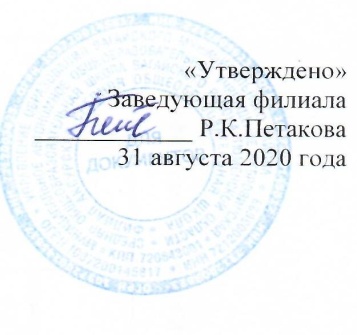 Аксурская СОШ, филиал МАОУ Дубровинская СОШКомплекс мерпо предупреждению и выявлению самовольных уходов несовершеннолетних 1. Ежедневное осуществление контроля посещаемости занятий учащимися с целью предупреждения самовольных уходов несовершеннолетних из семей и образовательных учреждений, их безвестного отсутствия. Фиксация отсутствия обучающихся в специальном журнале.2. Изучение педагогом – организатором и классными руководителями индивидуальных особенностей обучающихся, выявление их интересов и потребностей, трудностей и проблем, конфликтных ситуаций, отклонения в поведении.3. Исследование  педагогом организатором  и классными руководителями условий и особенностей отношений микросреды жизнедеятельности ребенка.4. Осуществление внутришкольного учета несовершеннолетних, склонных к бродяжничеству и самовольным уходам 5. Разработка и утверждение программ социально-педагогической деятельности с несовершеннолетними «группы риска».6.Проводение индивидуальной профилактической работы с детьми из социально-опасных семей, и находящихся в трудной жизненной ситуации, а также не посещающими образовательное учреждение по неуважительным причинам, принимают меры по продолжению их обучения.7. Индивидуальные и групповые занятия педагога организатора и классных руководителей с несовершеннолетними, склонными к бродяжничеству и самовольным уходам.8. Регулярный патронаж семей обучающихся, склонных к бродяжничеству и самовольным уходам.9. Организация продуктивного досуга обучающихся, склонных к бродяжничеству и самовольным уходам.10. Организация проведения мероприятий, направленных на профилактику самовольных уходов, безнадзорности, беспризорности и правонарушений несовершеннолетних, а также направленных на повышение статуса семьи и формирование законопослушного поведения учащихся.11.  Анализ причин самовольных уходов несовершеннолетних из семьи на основе анкетирования «Причины уходов ребенка из дома»   12. Корректировка планов мероприятий по оказанию социально-психологической помощи обучающимся, склонным к бродяжничеству и самовольным уходам.13. Своевременное рассмотрение вопросов  профилактики самовольных уходов на педагогических советах и производственных совещаниях.14. Организация педагогического просвещения родителей по данной проблематике.